АДМИНИСТРАЦИЯ МОГОЧИНСКОГО СЕЛЬСКОГО ПОСЕЛЕНИЯМОЛЧАНОВСКИЙ РАЙОН, ТОМСКАЯ ОБЛАСТЬПОСТАНОВЛЕНИЕ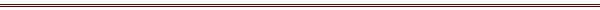      28 января 2022 года				 	                			     №  21О внесении изменений в постановление Администрации Могочинского сельского поселения от 08.11.2016 № 216 «Об утверждении муниципальной программы «Профилактика терроризма и экстремизма, а также минимизации и (или) ликвидации последствий проявлений терроризма и экстремизма на территории муниципального образования Могочинское сельское поселение на 2017-2023 гг.»ПОСТАНОВЛЯЮ:1. Продлить срок действия муниципальной программы «Профилактика терроризма и экстремизма, а также минимизации и (или) ликвидации последствий проявлений терроризма и экстремизма на территории муниципального образования Могочинское сельское поселение на 2017-2023 гг.» (далее – Муниципальной программы), утвержденной постановлением администрации Могочинского сельского поселения от 29.12.2016 № 216 на 2024 год. 2. По всему тексту Постановления слова «на 2017-2023 годы» заменить словами «на 2017-2024 года».3. Внести в Постановление Администрации Могочинского сельского поселения от 29.12.2016 № 216 «Об утверждении муниципальной программы «Профилактика терроризма и экстремизма, а также минимизации и (или) ликвидации последствий проявлений терроризма и экстремизма на территории муниципального образования Могочинское сельское поселение на 2017-2024 гг.» (далее – постановление) следующие  изменения:3.1. Наименование Постановления изложить в следующей редакции: «Профилактика терроризма и экстремизма, а также минимизации и (или) ликвидации последствий проявлений терроризма и экстремизма на территории муниципального образования Могочинское сельское поселение на 2017-2024 гг.»3.2. Строку Источники финансирования Паспорта Муниципальной программы изложить в следующей редакции:3.3.  Пункт 6 раздела 6 Приложения 1 (Муниципальной программы), изложить в следующей редакции:4. Опубликовать настоящее постановление в официальном печатном издании «Информационный бюллетень» и разместить на официальном сайте Муниципального образования Могочинское сельское поселение в сети «Интернет» по адресу http://www.mogochino.ru/.5. Настоящее постановление вступает в силу на следующий день после его официального опубликования и распространяется на правоотношения, возникшие с 01.01.2022 года.6. Контроль за исполнением настоящего постановления оставляю за собой.Глава Могочинского сельского поселения						А.В. Детлукова		 Источники финансированияФинансирование мероприятий данной Программы осуществляется за счет средств бюджета муниципального образования Могочинское сельское поселениеОбщий объем финансирования – 0,00 рублей, в том числе:2017 год – 0,0 рублей;2018 год – 0,0 рублей;2019 год – 0,0 рублей;2020 год – 0,0 рублей;2021-2024 года – без финансирования.6Проведение мероприятий для детей и молодёжи с использованием видеоматериалов.2017- 
20230,75020170,02018-2019-2020-2021-2024без финансирования---МБУК «Молчановская Межпоселенческая Централизованная Библиотечная Система» -филиал №1 Могочинская сельская библиотека